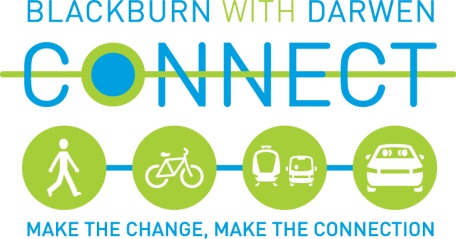 APPLICATION FORM FOR ‘VULNERABLE ADULT’ TRAVEL CARDFIRST NAME ……………………………………………………………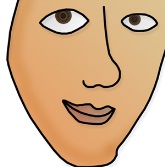 SURNAME ………………………………………………………………………….ADDRESS………………………………………………………………….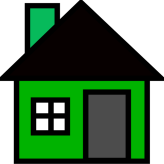 …………………………………………………………………………………………………………………………………………………………………………………………POSTCODE ………………………………………………………………………….SIGNATURE………………………………………………………………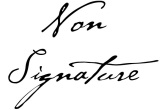 AGENCY or GROUP or REFERRAL…………………………………..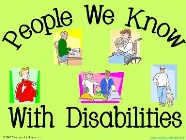 Such as ELSI Group, LD Board, Dementia Friends, Resolve etc.Please return to Cheryl Sandford, Room 412, Town Hall, King William Street, Blackburn. BB1 7DY.  You can post it or give it to her. If you want to ask her anything, please ring 01254 58814.Cheryl will then send you or give you a card.THIS TRAVEL CARD IS THE SIZE OF A CREDIT CARD OR LIBRARY CARD, AND WILL BE FOR YOU TO SHOW WHEN YOU TRAVEL ON PUBLIC TRANSPORT.IT WILL NOT GIVE YOU FREE OR DISCOUNT TRANSPORT IF YOU NORMALLY PAY, BUT IT WILL LET THE DRIVER KNOW THAT YOU MAY NEED A LITTLE MORE TIME AND PATIENCE TO:Tell them where you want to goUnderstand what they are saying to youGet your money outGet on and off the vehicleGet to a safe seat 